    AYUNTAMIENTO DE DON ÁLVARO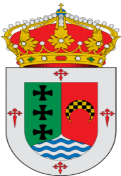 NOTA INFORMATIVAEn relación a los talleres que se realizarán para los niños/as de 2 a 5 años, es necesario la contratación de personal para el desarrollo de dicho proyecto, detallamos titulación necesaria:Diploma de Monitor/a de Tiempo Libre Infantil y Juvenil expedido por el Instituto de la Juventud de Extremadura ó estar en posesión del Certificado de Profesionalidad de Dinamización de Actividades de Tiempo Libre Educativo Infantil y JuvenilTítulos de formación profesional de grado superior en las siguientes familias: servicios socioculturales y a la comunidad, actividades físicas y deportivas o el título de animación turística de la familia de hostelería y turismo.Grados, licenciaturas o diplomaturas universitarias relacionadas con la educación infantil y juvenil, las actividades socioculturales o las actividades físico-deportivas.Todas las personas interesadas pueden inscribirse en el Ayuntamiento hasta el día 20 de Julio.				    			Don Álvaro, 13 Julio 2021